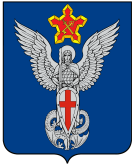 Ерзовская городская ДумаГородищенского муниципального районаВолгоградской области403010, Волгоградская область, Городищенский район, р.п. Ерзовка, ул. Мелиоративная 2,            тел/факс: (84468) 4-79-15РЕШЕНИЕОт 18 декабря 2014 года                                 № 11/9О проекте решения «О внесении изменений и дополнений в Устав Ерзовского городского поселения»В соответствии  со статьёй 44 Федерального закона от 06 октября 2003 года  № 131 «Об общих принципах организации местного самоуправления в Российской Федерации»,  с Законом Волгоградской области от 06 июня 2014 года № 90-ОД «О внесении изменений в Закон Волгоградской области от 30 декабря 2002 г. N 778-ОД "О пенсионном обеспечении за выслугу лет лиц, замещавших государственную должность Губернатора Волгоградской области (главы администрации Волгоградской области), лиц, замещавших государственные должности Волгоградской области и должности государственной гражданской службы Волгоградской области", Ерзовская городская ДумаРЕШИЛА:Одобрить проект решения «О внесении изменений и дополнений в Устав Ерзовского городского поселения» (Приложение 1).Обнародовать проект решения «О внесении изменений и дополнений в Устав Ерзовского городского поселения» одновременно с настоящим решением.Установить порядок учета предложений по проекту решения «О внесении изменений и дополнений в Устав Ерзовского городского поселения» участия граждан в его обсуждении и проведения публичных слушаний (Приложение 2).Назначить публичные слушания по проекту решения «О внесении изменений и дополнений в Устав Ерзовского городского поселения» на 12 января 2015 года в 17.00 часов.Провести публичные слушания в помещении администрации Ерзовского городского поселения по адресу: р.п. Ерзовка, ул. Мелиоративная, 2.Настоящее решение вступает в силу со дня его официального обнародования.Председатель Ерзовскойгородской Думы                                                                                                   Ю.М. ПорохняГлава Ерзовскогогородского поселения                                                                                         А.А. КурнаковПриложение № 1к решению Ерзовской городской Думы№ 11/10 от 18 декабря 2014г.Ерзовская городская ДумаГородищенского муниципального районаВолгоградской области403010, Волгоградская область, Городищенский район, р.п. Ерзовка, ул. Мелиоративная 2,            тел/факс: (84468) 4-79-15 ПРОЕКТ РЕШЕНИЯО внесении изменений и дополненийв Устав Ерзовского городского поселенияВ целях приведения Устава Ерзовского городского поселения, принятого решением Ерзовской городской Думы  № 16 от 22 марта ., в соответствие с федеральным и региональным законодательством, в соответствии  со статьёй 44 Федерального закона от 06 октября 2003 года  № 131 «Об общих принципах организации местного самоуправления в Российской Федерации», статьёй 42 Устава Ерзовского городского поселения, Ерзовская городская ДумаРЕШИЛА:Внести в Устав Ерзовского городского поселения следующие изменения и дополнения: Пункт 2 статьи 40.2 Устава, определяющей общие условия пенсионного обеспечения депутатов и иных лиц, замещавших муниципальные должности Ерзовского городского поселения на постоянной основе изложить в следующей редакции:«2. Лицам, замещавшим должность главы Ерзовского городского поселения, депутата Ерзовской городской Думы или иную муниципальную должность Ерзовского городского поселения, пенсия за выслугу лет назначается при условии замещения муниципальной должности Ерзовского городского поселения на постоянной основе не менее четырех лет и освобождения от должности в связи с прекращением полномочий (в том числе досрочно), за исключением случаев прекращения полномочий в связи с противоправными действиями или отзывом лица, замещающего муниципальную должность Ерзовского городского поселения»;Пункт 5 статьи 40.2 Устава, определяющей общие условия пенсионного обеспечения депутатов и иных лиц, замещавших муниципальные должности Ерзовского городского поселения на постоянной основе изложить в следующей редакции:«5. Лицам, замещавшим муниципальные должности Ерзовского городского поселения до 1 января 2006 года,  назначается пенсия за выслугу лет в размере семидесяти пяти процентов ежемесячного денежного вознаграждения. Лицам, замещавшим муниципальные должности Ерзовского городского поселения с 1 января 2006 года,  назначается пенсия за выслугу лет в размере тридцати восьми процентов ежемесячного денежного вознаграждения. При этом максимальный размер пенсии лица, замещавшего на постоянной основе муниципальную должность Ерзовского городского поселения, не может превышать максимальный размер пенсии, установленный для лиц, замещающих соответствующие государственные должности Волгоградской области.Размер пенсии за выслугу лет лиц, замещавших муниципальные должности Ерзовского городского поселения на постоянной основе, исчисляются исходя из их ежемесячного денежного вознаграждения (содержания) непосредственно перед прекращением полномочий.Размер пенсии за выслугу лет пересчитывается при индексации должностного оклада лиц, замещающих должности муниципальной службы, или при изменении базовой или страховой части трудовой пенсии по старости, установленной в соответствии с Федеральным законом «О трудовых пенсиях в Российской Федерации» или государственной пенсии, назначенной в соответствии с Федеральным законом «О государственном пенсионном обеспечении в Российской Федерации» и законом Российской Федерации «О занятости населения в Российской Федерации», с учетом которой установлен размер пенсии за выслугу лет».2. Главе Ерзовского городского поселения в порядке, установленном Федеральным законом от 21.07.2005г. № 97-ФЗ «О государственной регистрации Уставов муниципальных образований», представить настоящее Решение на государственную регистрацию в течение 15 дней со дня принятия в Управление Министерства юстиции Российской Федерации по Волгоградской области.3. Утвердить новую редакцию измененных статей Устава Ерзовского городского поселения согласно Приложения.4. Главе Ерзовского городского поселения обнародовать настоящее Решение после его государственной регистрации.5. Настоящее Решение вступает в силу с момента официального обнародования после его государственной регистрации.Председатель Ерзовскойгородской Думы                                                                                                   Ю.М. ПорохняГлава Ерзовскогогородского поселения                                                                                          А.А. КурнаковПриложение № 2к решению Ерзовской городской Думы№ 11/10 от 18 декабря 2014г.Порядокучета предложений по проекту решения «О внесении изменений в Устав Ерзовского городского поселения» и участия граждан в его обсуждении и проведения по нему публичных слушаний.Настоящий Порядок направлен на реализацию прав граждан, проживающих на  территории Ерзовского городского поселения, на осуществление  местного самоуправления путём участия в обсуждении проекта решения «О внесении изменений в Устав Ерзовского городского поселения (далее – проект Решения).Обсуждение проекта Решения осуществляется посредством участия в публичных слушаниях, а также направления предложений по проекту Решения.Проект Решения не позднее, чем за 30 дней до дня рассмотрения вопроса о принятии Устава Ерзовского городского поселения на заседании Ерзовской городской Думы подлежит официальному опубликованию (обнародованию) для обсуждения населением и представления по нему предложений. Настоящий Порядок подлежит опубликованию (обнародованию) одновременно с проектом Решения.Предложения по проекту Решения направляются в письменном виде Главе Ерзовского городского поселения по адресу: Волгоградская область, Городищенский район, р.п. Ерзовка, ул. Мелиоративная 2.в течение 30 дней со дня опубликования (обнародования) проекта Решения.Одновременно с внесением предложений граждане должны представить          следующие сведения: фамилия, имя, отчество, адрес места жительства, место работы (учебы). Для обсуждения проекта Решения проводятся публичные слушания.Организацию и проведение публичных слушаний осуществляет Глава    Ерзовского городского поселения.Публичные слушания по проекту Решения назначаются решением Ерзовской городской Думы и проводятся в ближайшее воскресенье по истечении 15 дней после официального опубликования (обнародования) указанного решения.В публичных слушаниях вправе принять участие каждый житель Ерзовского городского поселения муниципального образования.На публичных слушаниях по проекту Решения выступает с докладом и председательствует Глава Ерзовского городского поселения (далее - председательствующий).Для ведения протокола публичных слушаний председательствующий определяет секретаря публичных слушаний.Участникам публичных слушаний обеспечивается возможность высказать свое мнение по проекту Решения. В зависимости от количества желающих выступить, председательствующий вправе ограничить время любого из выступлений. Всем желающим выступить предоставляется слово с разрешения председательствующего. Председательствующий вправе принять решение о перерыве в публичных слушаниях и продолжении их в другое время. По истечении времени, отведенного председательствующим для проведения публичных слушаний, участники публичных слушаний, которым не было предоставлено слово, вправе представить свои замечания и предложения в письменном виде. Устные замечания и предложения по проекту Решения заносятся в протокол публичных слушаний, письменные замечания и предложения приобщаются к протоколу.По итогам публичных слушаний большинством голосов от числа присутствующих принимается заключение. Заключение по результатам публичных слушаний подписывается председательствующим и подлежит официальному опубликованию (обнародованию).Поступившие от населения замечания и предложения по проекту Решения, в том числе в ходе проведения публичных слушаний, носят рекомендательный характер. Указанные замечания и предложения рассматриваются на заседании Ерзовской городской Думы.После завершения рассмотрения предложений граждан и заключения публичных слушаний Ерзовская городская Дума принимает Решение «О внесении изменений и дополнений в Устав Ерзовского городского поселения».